TIT_1_7r_1903Na spletni strani www.irokus.si je dostopen učbenik za TIT7 (Prava tehnika 7).Pred prvo uporabo se moraš seveda registrirati.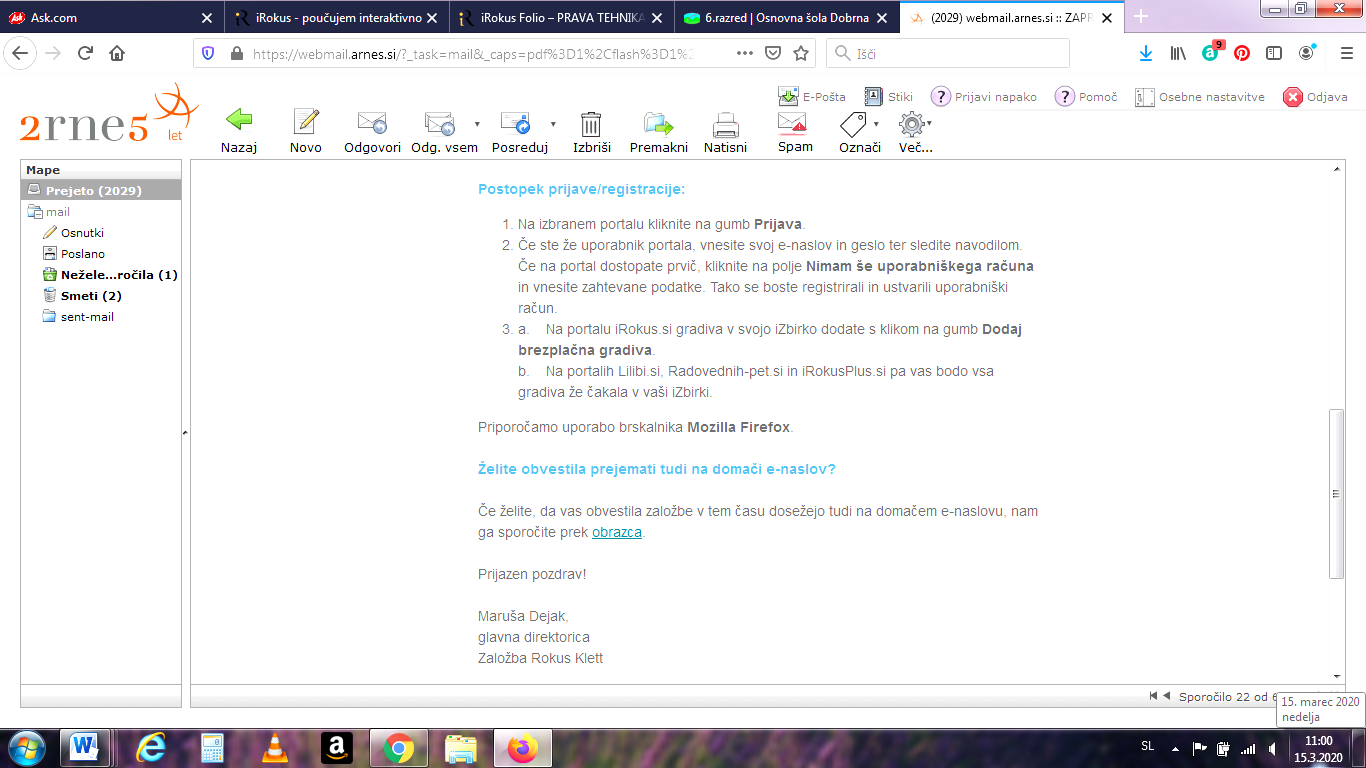 Navodilo za delo:V učbeniku (50-54) preberi poglavji Električni tok in električna napetost ter Električni krog. V zvezek napiši naslov TEHNIČNA SREDSTVA.Napravi naloge z učnega lista, ki je v prilogi (vprašanja in odgovore zapiši v zvezek ter preriši navedene simbole in shemo).Uspešno delo in ostanite zdravi.Marija Boršič